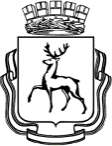 АДМИНИСТРАЦИЯ ГОРОДА НИЖНЕГО НОВГОРОДАДепартамент образованияМуниципальное бюджетное общеобразовательное учреждение «Лицей № 87 имени Л.И.Новиковой»ул. Красных Зорь, 14а г. Нижний Новгород, 603047, тел./факс (831) 224- 03- 82, e-mail:lyceum-87@yandex.ruИнформация о действующих экспериментальных и стажерских площадках в 2020 – 2021 учебном годуОпытно-экспериментальная площадка Института стратегии развития образования Российской академии образования (свидетельство № 2019/347 от 15 октября 2019 г., действительно до 31 декабря 2020 г.), работа над проблемой: «Апробация примерной программы воспитания».Экспериментальная площадка Института стратегии развития образования Российской академии образования (свидетельство № 2019/02 от 1 февраля 2019 г., действительно до 31 декабря 2021 г.), работа над проблемой: «Потенциал предшкольной подготовки для формирования готовности к овладению функциональной грамотностью в начальной школе».Заместитель директора по НМР                               М.А. Крылова 08.06.2021